DSC Business Evaluation Report (BER)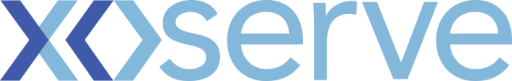 Please send completed form to: box.xoserve.portfoliooffice@xoserve.comDocument Version HistoryTemplate Version HistoryChange TitleMinor Release Drop 3Xoserve reference number (XRN)XRN 4802Xoserve Project ManagerMatthew RiderEmail addressmatt.rider@xoserve.comContact number0121 623 2745Target Change Management Committee date9th January 2019Section 1: In ScopeSection 1: In ScopeThe scope of Minor Release Drop 3 includes two Change Proposals (CP) and is scheduled for deployment on the 16th February 2019.Work on the delivery of the changes associated to MiR Drop 3 commenced on the 5th November 2018.Further detail regarding the CPs in scope as part of MiR Drop 3 is contained below;CP – XRN4690: Actual Read following Estimated Transfer Read Calculating AQ of 1 - This change is being delivered to ensure that any read received in the SAP ISU system that results in a negative consumption in the first variance will not trigger the Annual Quantity (AQ) to be recalculated. Where this occurs the current AQ will continue to be reflected against the Supply Meter Point (i.e. will rollover). Any further read received in to SAP ISU system that result in a positive consumption outcome will continue to trigger the AQ recalculation with a different variance period.CP - XRN4717: Use of up to date forecast weather data in first NDM Nominations Run – Delivery of this change will enable SAP-ISU to extract and send forecast weather data for an extra day in the 8am CWF file rather than for one gas day as per current functionality. This will bring it in line with the other versions sent at 12pm, 3pm and 11pm. By using a view of forecast weather which relates to the correct gas day will mean the forecast NDM energy (and UiG) is likely to be more accurate/appropriate and closer to the ‘closed out’ allocation position.   The scope of Minor Release Drop 3 includes two Change Proposals (CP) and is scheduled for deployment on the 16th February 2019.Work on the delivery of the changes associated to MiR Drop 3 commenced on the 5th November 2018.Further detail regarding the CPs in scope as part of MiR Drop 3 is contained below;CP – XRN4690: Actual Read following Estimated Transfer Read Calculating AQ of 1 - This change is being delivered to ensure that any read received in the SAP ISU system that results in a negative consumption in the first variance will not trigger the Annual Quantity (AQ) to be recalculated. Where this occurs the current AQ will continue to be reflected against the Supply Meter Point (i.e. will rollover). Any further read received in to SAP ISU system that result in a positive consumption outcome will continue to trigger the AQ recalculation with a different variance period.CP - XRN4717: Use of up to date forecast weather data in first NDM Nominations Run – Delivery of this change will enable SAP-ISU to extract and send forecast weather data for an extra day in the 8am CWF file rather than for one gas day as per current functionality. This will bring it in line with the other versions sent at 12pm, 3pm and 11pm. By using a view of forecast weather which relates to the correct gas day will mean the forecast NDM energy (and UiG) is likely to be more accurate/appropriate and closer to the ‘closed out’ allocation position.   Section 2: Out of ScopeSection 2: Out of ScopeXRN4740 – AQ Calculation for Class 4 Sites with AMR fitted: This change is being treated within Xoserve as a Change Request (CR) and there will be zero (0) cost implications for external customers/colleagues.XRN4740 – AQ Calculation for Class 4 Sites with AMR fitted: This change is being treated within Xoserve as a Change Request (CR) and there will be zero (0) cost implications for external customers/colleagues.Section 3: Funding required to deliver the changeSection 3: Funding required to deliver the changeSection 4: Estimated impact of the service change on service chargesSection 4: Estimated impact of the service change on service chargesN/AN/ASection 5: Project plan for delivery of the changeSection 5: Project plan for delivery of the changeSection 6: Additional information relevant to the proposed service changeSection 6: Additional information relevant to the proposed service changeN/AN/AVersionStatusDateAuthor(s)Summary of Changes0.1For Review27/12/18Matthew Rider0.2For Review03/01/19Matthew RiderMinor AmendmentsVersionStatusDateAuthor(s)Summary of Changes1.0Approved15/06/18Rebecca PerkinsDocument approved at CHMC External Workgroup2.0Approved19/12/18Heather SpensleyMoved onto Xoserve’s new Word template in line with new branding